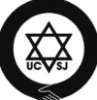 Еврейская жизнь в постсоветских странах: обзор самого главного ноябрь 2019После непродолжительного октябрьского затишья, ноябрь вновь выдался для еврейских общин региона насыщенным неоднозначными событиями и непростыми процессами. Взаимоотношения с Израилем● 11 ноября Израиль выдворил в США на запрос об экстрадиции российского хакера Алексея Буркова, которого подозревают в кибермошенничестве. Он был задержан в аэропорту Тель-Авива в 2015 г.   (https://www.bbc.com/russian/news-50385854)Россия также обращалась с запросом на экстрадицию, убеждая Израиль не выдворять его в США, а вернуть на родину. С просьбой экстрадировать хакера в Россию обращались и родственники израильтянки Наамы Иссахар, осужденной в октябре в Москве по обвинению в контрабанде наркотиков. Они полагали, что удовлетворение Израилем просьбы Москвы может позитивно повлиять на судьбу Наамы. Верховный суд Израиля даже приостановил процедуру экстрадиции, но задержка оказалось непродолжительной. (https://www.bbc.com/russian/news-50260137) Вероятно, Москва не оказалась готова идти на уступки в деле Иссахар. В конце месяца стало известно, что Россия принимает участие в судьбе еще одного задержанного в Израиле – жителя Голанских высот, этнического друза Судаки аль-Маката, отбывающего тюремное заключение по обвинению в шпионаже в пользу Сирии. Россия ходатайствовала о выдаче заключенного Сирии. Правда, сам Судаки аль-Макат отказался от выдачи в Сирию. Он настаивает на возможности возвращения в родной поселок на территории аннексированной Израилем части Голанских высот.    (http://newsru.co.il/israel/29nov2019/russia_israel_0015.html)Напомним, что ранее Россия способствовала выдаче Сирии двух ее граждан, находившихся в израильских тюрьмах, в обмен на помощь в передаче Израилю останков старшины Захарии Баумеля, погибшего во время Ливанской войны.   ● В ноябре продолжались двусторонние переговоры Украины и Израиля по урегулированию продолжающегося больше года кризиса безвизового режима. Напомним, что в 2010 г. стороны в паритетном порядке договорились об отмене виз для краткосрочного (до 90 дней) посещения страны. В 2011 г. безвизовый режим вступил в силу, что вызвало значительный рост количества туристов. Однако, в контексте российской агрессии и вызванного ей ухудшения социально-экономической ситуации в Украине, израильская сторона в последние годы выражает обеспокоенность в связи со значительным количеством украинских граждан, нарушающих режим пребывания в Израиле. По утверждению израильского МВД, многие украинцы остаются на заработках дольше срока, предусмотренного безвизовым режимом. Кроме того, тысячи граждан Украины обращались в Израиле с просьбой о предоставлении убежища в связи с вооруженным конфликтом на родине. Для предотвращения возможных нарушений, израильская сторона в превентивном порядке ужесточила проверку в аэропорту для всех въезжающих в страну украинских граждан. За 2018 г. Израиль отказал во въезде почти 8 тыс.        украинцев. Многие из них жаловались на немотивированные придирки, хамство со стороны сотрудников паспортного контроля, произвольные задержания и ненадлежащие условия содержания в ожидании депортации. Есть все основания утверждать, что значительное количество украинцев не были допущены на израильскую территорию без разумных обоснований. Унизительным дополнительным проверкам в тель-авивском аэропорту Бен-Гуриона подвергались даже украинские официальные лица, например, министр образования и столичный мэр.  В начале 2019 г., после неоднократных, но безрезультатных протестов МИДа, украинская сторона стала применять зеркальные меры в отношении израильских туристов. Усиление проверок в киевском аэропорту Борисполь привело к отказу во въезде некоторым израильтянам, что, в свою очередь, только ужесточило отношение израильской стороны. Так, 15 февраля, в ответ на отказ во въезде в Украину 35 израильтянам, Израиль не впустил в страну целый пассажирский самолет с 140 украинцами. Украинская сторона озвучила инициативу отмены реально не функционирующего должным образом безвизового режима. На протяжении весны – лета проходили консультации и встречи на уровне министров внутренних дел, призванные загладить противоречия. Несмотря на неоднократные заявления о том, что кризис преодолен, Израиль продолжал отказывать украинцам во въезде. ● 27 ноября делегация Министерства внутренних дел Украины посетила Израиль для переговоров с коллегами об урегулировании ситуации.  Была достигнута договоренность о создании рабочих групп, в которые войдут представители пограничных служб обеих стран. По словам заместителя министра внутренних дел Украины Татьяны Ковальчук, они получат возможность физически присутствовать при прохождении границы туристами, и смогут влиять на принятие решений.  (https://mvs.gov.ua/ua/news/26381_Tetyana_Kovalchuk_Stvoreno_ukraino_izrailsku__policeysku_grupu_dlya_protidii_nezakonnomu_pracevlashtuvannyu_gromadyan_Ukraini_na_teritorii__Izrailyu.htm)Общинная жизнь● 27 – 28 ноября в Киеве прошел Саммит евреев Евразии, организованный израильской общественной организацией «Евро-Азиатский Еврейский Конгресс».(http://eajc.org/novosti-kongressa/v-kieve-otkryilsya-pervyij-cammit-evreev-evrazii)Справка.  Израильская амута (общественная организация) без достаточных правовых оснований претендует на правопреемство по отношению к созданному в 2002 г. Евроазиатскому еврейскому конгрессу (ЕАЕК), крупному международному объединению общин Восточной Европы, постсоветского пространства и Азиатско-Тихоокеанского региона. Учрежденный еврейскими общинами Казахстана, России и Украины ЕАЕК имел статус континентальной секции Всемирного еврейского конгресса. На пике развития он объединял общины 26 стран и осуществлял активную деятельность в разных странах региона. В Алматы, Киеве и Москве существовали офисы ЕАЕК. В 2017 г., после некоторого кризиса в руководстве Конгресса, вызванного сложностями в отношениях между учредителями и президентом, Генеральная Ассамблея ЕАЕК предприняла неудачную попытку привлечь новых спонсоров и реформировать структуру организации. Однако, избранный на Генеральной Ассамблее новый президент Михаил Мирилашвили, крупный российско-израильский бизнесмен, предпочел не пытаться вдохнуть новую жизнь в международное объединение, а подменить его одноименной израильской организацией, просто воспользовавшись названием, имеющим заслуженную репутацию в еврейском мире.  В противоречие с Уставом и игнорируя решения Генеральной Ассамблеи 2017 г., новая команда объявила израильскую общественную организацию единственным легитимным Конгрессом и предприняла попытку ликвидации региональных офисов. Однако, попытка рейдерского захвата организации оказалась не вполне удачна из-за активного сопротивления части учредителей. В работе израильской общественной организации отказались принимать участие ключевые общины, которые были учредителем ЕАЕК, в частности, Ваад Украины. Киевский офис ЕАЕК во главе с избранным на Генеральной Ассамблее председателем Программной комиссии Конгресса Иосифом Зисельсом продолжает деятельность от имени международного объединения общин, дистанцируясь от одноименной израильской общественной организации. Очевидно, именно поэтому Киев был выбран израильской общественной организацией местом для проведения Саммита, призванного символически легитимировать факт рейдерского захвата организации. Отношения между общинами -- бывшими участниками Конгресса и новым руководством одноименной израильской общественной организации осложняются политическими противоречиями. Михаил Мирилашвили и его команда имеют четкую пророссийскую ориентацию, способствуя пропагандистским усилиям Москвы во всех идеологически значимых для Кремля вопросах. С этим связан и выбор новой организации, представляющей Украину в Конгрессе, вместо возглавляемого Иосифом Зисельсом Ваада. С возглавляемой Михаилом Мирилашвили израильской общественной организацией «ЕАЕК» сотрудничает теперь Всеукраинский еврейский конгресс Вадима Рабиновича, депутата Верховной Рады Украины и одного из лидеров пророссийской украинской политической партии «Оппозиционная платформа – За жизнь». В мае 2018 г. Вадим Рабинович стал первым вице-президентом израильской общественной организацией «ЕАЕК». «Помогать Михаилу Мирилашвили – это большая честь, и мы обязательно будем это делать, потому я с гордостью принял на себя звание первого вице-президента ЕАЕК», прокомментировал свое назначение Вадим Рабинович. (http://mignews.com/news/220518_112903_70272.html) Тогда же произошла попытка консолидации пророссийской части украинской еврейской общины, призванная в первую очередь публично артикулировать позицию, альтернативную Вааду Украины и Иосифу Зисельсу лично. (http://jewish.kiev.ua/news/10574/)  В рамках прошедшего в Киеве Саммита евреев Евразии состоялось расширенное собрание израильской общественной организации «ЕАЕК», которую руководство организации назвало «генеральной ассамблеей». Одновременно, проходила совместная с «генеральной ассамблеей» «ЕАЕК» сессия Европейского еврейского парламента. Справка. Создание Европейского еврейского парламента было провозглашено Вадимом Рабиновичем в 2012 г. Базой для него послужил Европейский еврейский союз, организация, безуспешно пытавшаяся стать альтернативой Европейскому еврейскому конгрессу. Раз в несколько лет участники проекта собирались на «сессии», но содержательной деятельности «парламент» не осуществлял. Реанимация проекта, по всей видимости, была вызвана желанием Вадима Рабиновича усилить свою символическую роль в еврейской жизни региона. Финансовая поддержка со стороны Михаила Мирилашвили, сделавшего ставку на Вадима Рабиновича в Украине, дала возможность Европейскому еврейскому парламенту символически напомнить о себе. Отметим, что 31 января 2019 г. Вадим Рабинович «наградил» Михаила Мирилашвили «высшей наградой Европейского еврейского парламента». (http://ejp.eu/the-official-statement-of-the-jewish-religious-community-in-krakow-12/)     Надо сказать, представительский уровень Саммита евреев Евразии был невысоким, если сравнивать, например, с прошедшим в мае Киевским еврейским форумом. Саммит проигнорировали наиболее авторитетные всемирные, европейские и американские еврейские организации, а также первые лица Израиля и Украины.  Среди мероприятий, прошедших во время саммита, наибольший общественный резонанс имело прикрепление мезузы к дверному косяку кабинета Вадима Рабиновича в здании украинского парламента. (https://www.vesty.co.il/articles/0,7340,L-5633285,00.html)● Ранее, 12 ноября, израильская общественная организация «ЕАЕК» провела в Иерусалиме церемонию закладки монумента героям блокадного Ленинграда. (http://eajc.org/novosti-kongressa/v-ierusalime-sostoyalas-torzhestvennaya-czeremoniya-zakladki-monumenta-geroyam-blokadnogo-leningrada)Через два дня Михаил Мирилашвили провел в Иерусалиме «церемонию чествования участников проекта установки монумента».(http://eajc.org/novosti-kongressa/v-ierusalime-proshla-czeremoniya-chestvovaniya-uchastnikov-proekta-ustanovki-monumenta-geroyam-blokadyi-leningrada)Проект памятника, финансируемый Михаилом Мирилашвили и его бизнес-партнерами, очевидно является частью системного продвижения Кремлем и его союзниками советско-российского нарратива памяти о Второй мировой войне. В современных условиях инструментализация политики памяти служит Кремлю для усиления позиций на международной арене и проведения информационных кампаний против пытающихся вырваться из орбиты политического российского влияния восточноевропейских стран, в первую очередь, государств Балтии и Украины.   Ожидается, что в открытии памятника в январе 2020 года примет участие Владимир Путин. ● Кстати, 21 ноября президент России вручил в Кремле Орден Дружбы вице-президенту «ЕАЕК» Герману Захарьяеву. (http://eajc.org/novosti-kongressa/pozdravlyaem-vicze-prezidenta-eaek-germana-zaxaryaeva-s-pochetnoj-nagradoj) Г.Захарьяев напрямую связал награду со своим вкладом «в дело сохранения памяти о подвиге солдата Красной Армии» (https://gorskie.ru/juhuro/events/item/48227-vladimir-putin-nagradil-prezidenta-fonda-stmegi-germana-zakharyaeva-ordenom-druzhby)Проявления антисемитизма ● 23 ноября на вывеске Каунасской хоральной синагоги (Литва) злоумышленники написали гитлеровское приветствие. (http://jewseurasia.org/page6/news65386.html)● 25 ноября в Киеве на памятнике Шолом-Алейхему белой краской были нарисованы две  свастики.(https://www.facebook.com/permalink.php?story_fbid=1061150477569297&id=388184211532597)Всеукраинский Совет Церквей и религиозных организаций осудил действия вандалов.(http://vrciro.org.ua/ua/statements/615-uccro-statement-against-provocation-of-antisemitism-in-kyiv)Следственно-оперативная группа Печерского управления полиции задокументировала инцидент. Следственным отделом было начато уголовное производство по ч.1 ст. 296 (хулиганство) Уголовного кодекса Украины. Памятник был оперативно очищен от следов вандализма.(https://kyiv.npu.gov.ua/news/publichna-bezpeka-ta-poryadok/pravooxoronczi-z-yasovuyut-obstavini-poshkodzhennya-pam-yatnika-na-stolichnomu-pechersku/)Шолом-Алейхем – писатель и драматург конца ХІХ столетия – начала ХХ, один из классиков литературы на языке идиш. Проблемные вопросы сохранения исторического наследия ● 29 ноября Тверской суд Москвы вынес постановление об аресте директора библиотеки «Агудас Хасидей ХАБАД» Шолома Дов-Бера Левина, обвиняемого в невозвращении в Россию культурных ценностей. Причиной этого стал отказ возвращать семь книг из библиотеки Любавичского ребе Йосефа-Ицхака Шнеерсона. Постановление было вынесено заочно – Левин проживает в США. (http://newsru.co.il/world/29nov2019/rebbe_202.html)Книги, на тот момент хранившиеся в Российской государственной бибилотеке им.Ленина, в 1994 году в рамках международного абонемента были временно переданы Библиотеке Конгресса. Та, в свою очередь, передала их библиотеке «Агудас Хасидей ХАБАД», которая отказалась возвращать раритеты.Парадоксальность вердикта московского суда заключается в том, что ранее американский суд вынес несколько решений относительно незаконного присвоения Россией библиотеки Шнеерсона. Часть уникального собрания книг Любавического ребе была перевезена в США во время Второй мировой войны, а часть как трофей после окончания войны была конфискована Советским Союзом и размещена в архиве Красной армии, а впоследствии передана в Ленинскую библиотеку. В 1985 г. американский суд признал «Агудас Хасидей ХАБАД» законным владельцем библиотеки. В 1991 г. Государственный арбитражный суд РСФСР обязал вернуть собрание законным владельцам, однако библиотека не подчинилась.  В 2010 г. уже американский суд обязал Россию вернуть «библиотеку Шнеерсона», однако Москва отказалась выполнять это решение. В 2013 г. американский суд обязал Россию выплачивать штраф за отказ выполнять решение о возвращении книжного собрания законным владельцам. В том же году президент России Владимир Путин распорядился передать «Библиотеку Шнеерсона» в открывшийся тогда же в Москве Еврейский музей и центр толерантности. Память о Холокосте● 20 ноября в киевском конференц-зале Национальной академии наук Украины была проведена презентация и обсуждение концепции развития и расширения границ национального историко-мемориального заповедника «Бабий Яр» для руководителей еврейских общин Украины. (http://jewseurasia.org/page6/news65375.html)Концепция комплексной мемориализации Бабьего Яра была разработана Рабочей группой при Институте истории Академии наук по заказу Министерства культуры и Национального историко-мемориального заповедника «Бабий Яр». Согласно идее, предполагается создание единого концептуального пространства заповедника и двух музеев – музея Бабьего Яра и отдельного музея Холокоста. В настоящее время при финансовой поддержке Министерства культуры уже ведутся работы по реконструкции здания бывшей конторы еврейского кладбища по ул.Мельникова, 44, для открытия в нем Мемориального музея памяти жертв Бабьего Яра. (http://jewseurasia.org/page18/news58498.html)В ходе презентации обсуждался также вопрос о границах заповедника. Речь шла не только о расширении, но и об обозначении границ, дабы избежать осквернения памяти. Для многих посетителей мемориальный комплекс до сих пор является не более чем обычным парком отдыха. Исходя из этого, разработчики концепции настаивали на том, что пространство заповедника должно быть устроено таким образом, чтобы оно автоматически погружало гостей заповедника в соответствующую атмосферу. Одновременно, в неофициальном порядке стало известно о серьезных изменениях в работе другого проекта – Мемориального центра Холокоста «Бабий Яр» (BYHMC), инициированного крупными российскими бизнесменами, в первую очередь, Михаилом Фридманом. Был приглашен новый художественный руководитель Мемориального центра – режиссер со скандальной репутацией Илья Кржановский. В отставку ушел весь менеджмент проекта, включая исполнительную директорку Яну Баринову. Очевидно, что новое руководство не только будет формировать новую команду, но и заново формулировать концепцию проекта. (https://thepage.com.ua/news/mihail-fridman-zayavil-o-smene-komandy-memorialnogo-centra-holokosta-babij-yar-stoimostyu-dollar100-mln)Культура ● 7–8 ноября в Минске прошел первый в Беларуси международный фестиваль еврейской культуры и клезмерской музыки Litvak Klezmer Fest. (http://klezmerfest.by/)Обзор подготовил Вячеслав Лихачев Проект реализуется при поддержке UCSJ